…………. – ….……… EDUCATIONAL YEAR…………………………………………… SECONDARY SCHOOL  5TH GRADE 2ND TERM 1ST EXAMName-Surname:………………………………………            Class:……………          Number:………Group the words. (10*2=20 Points)Complete the table. (4*2= 8 Points)Match the words with the pictures. (8*2= 16 points)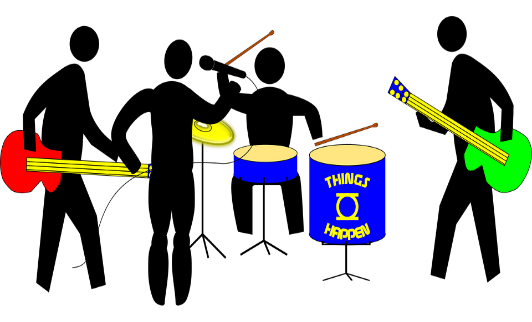 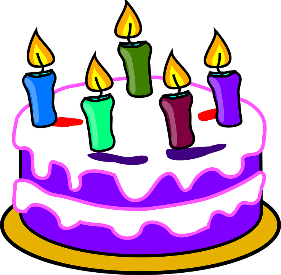 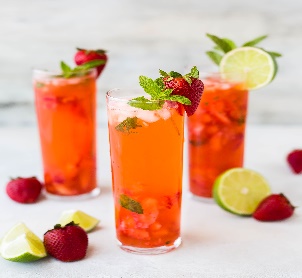 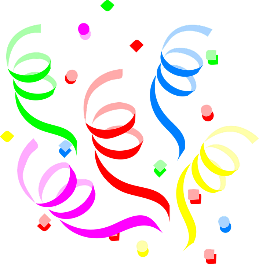 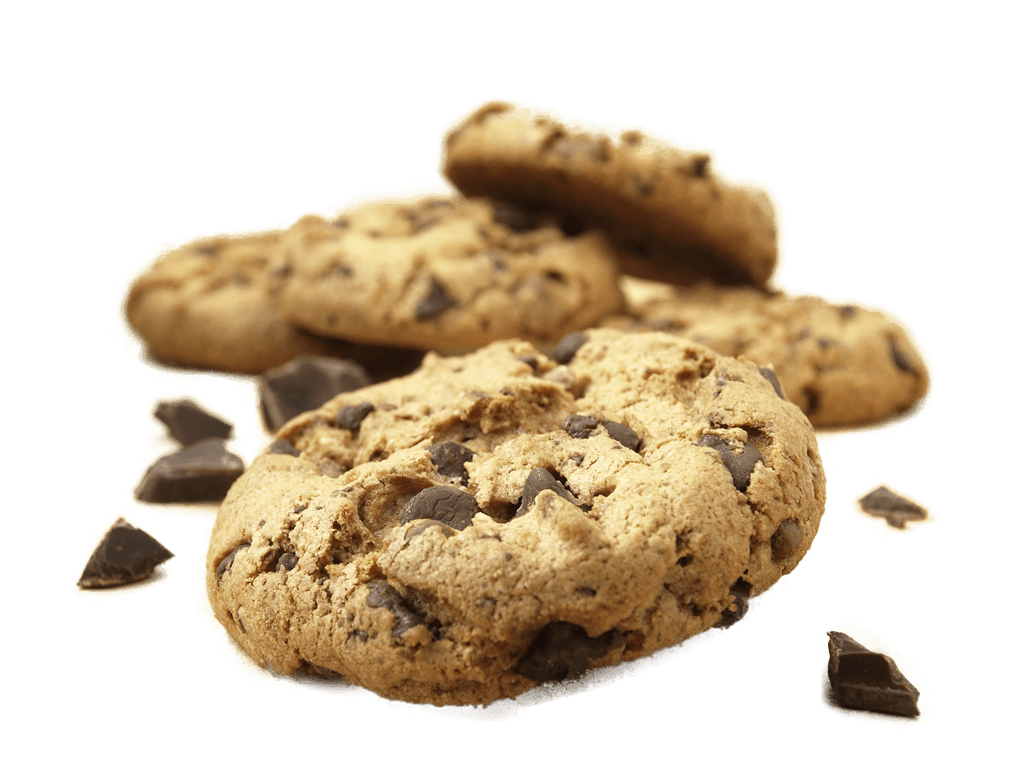 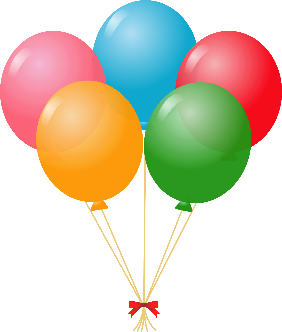 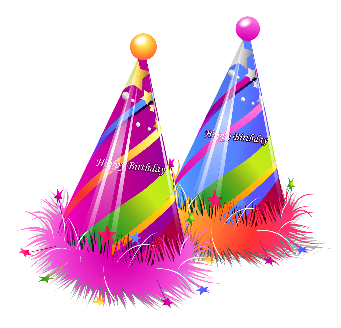 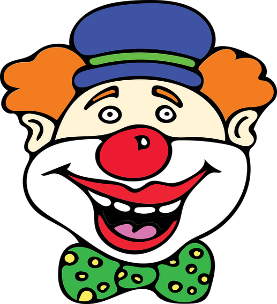 Complete the missing words. (4*2= 8 points)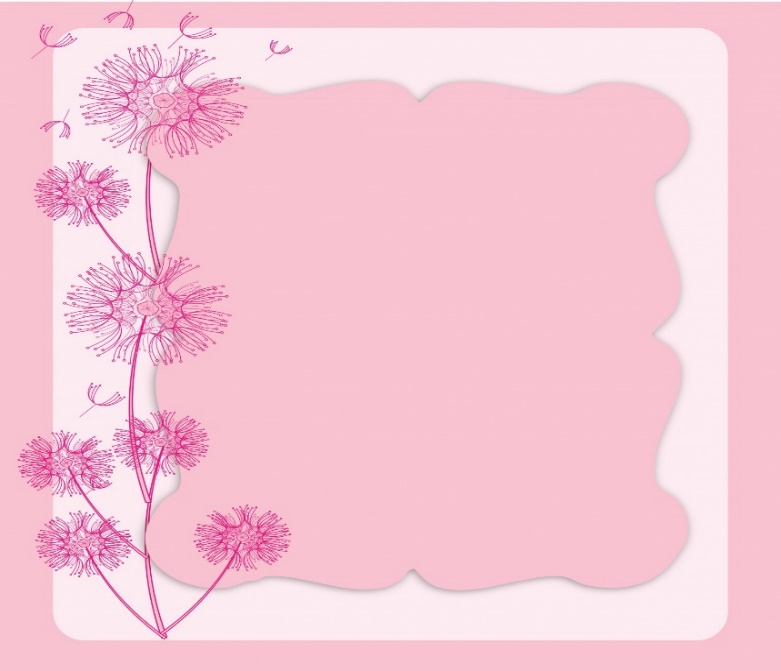 Order the letters and write the months. (12*2= 24 points)Answer these questions. (2*6= 12 points)I like _____________ .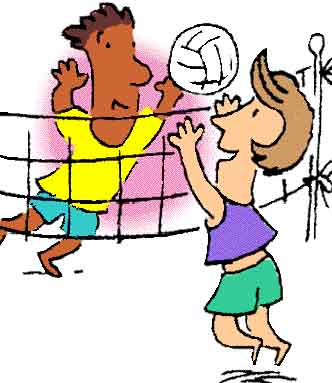 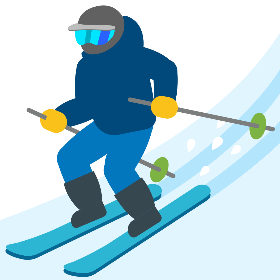 joggingswimmingskiingsailingWrite two words for each verb. (6*2= 12 points)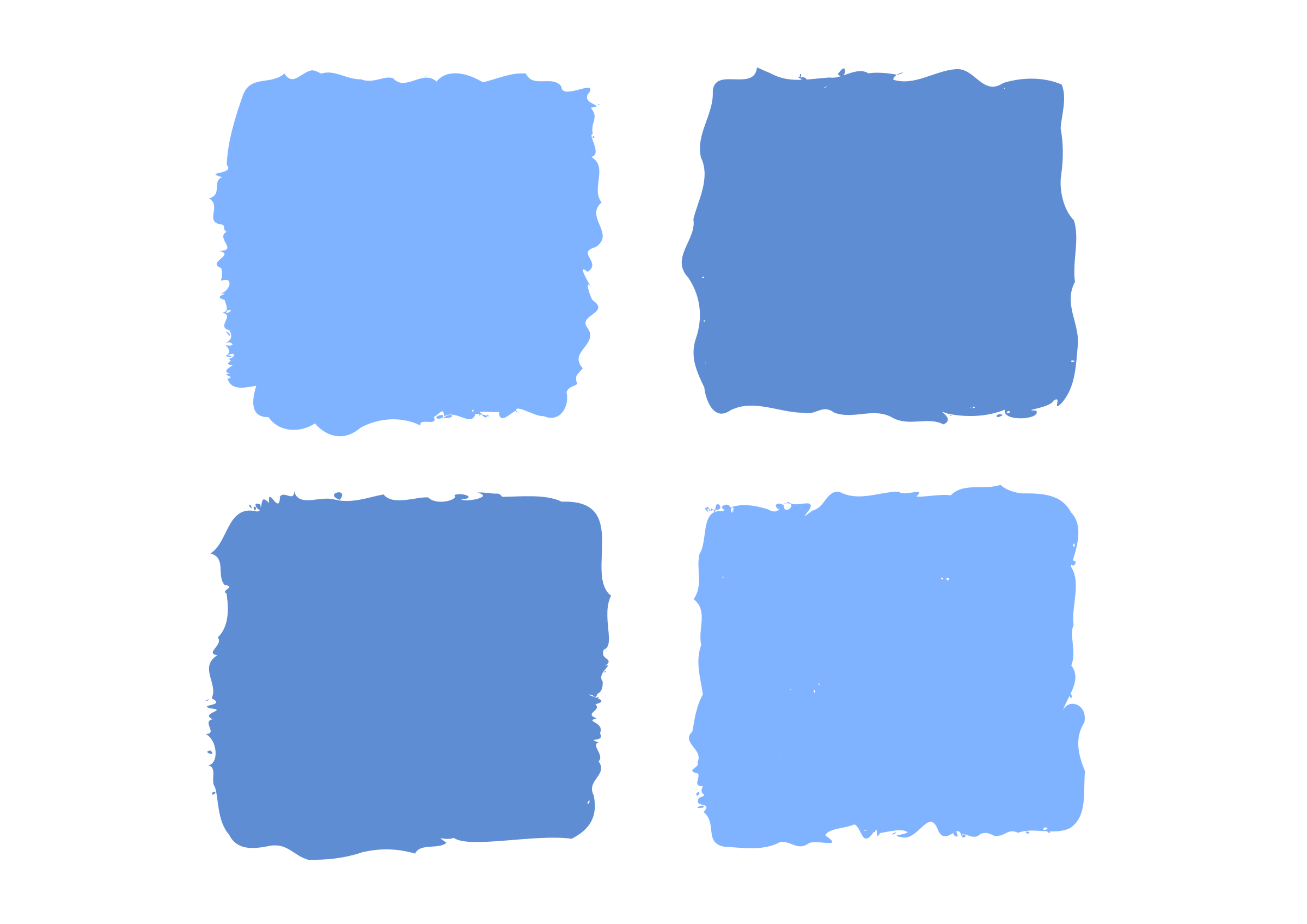 Do _________________ / ______________Ride a ______________ / ______________Play _______________ / _______________Types of MoviesI think the movie is …Name Of The MovieType Of The MovieTimePlace